Сценарий юбилея района Песня «Сторонка Русская»Выходит Россия с караваем в руках.Россия:  С днем рождения, район,Будь красив и счастлив ты всегда!С каждым годом становись богаче,Процветай и здравствуй на века!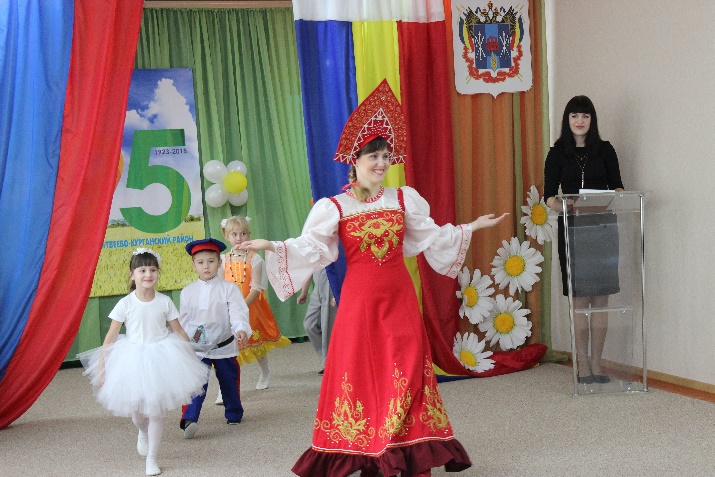 «Казачий танец».Ведущий:Добрый день, уважаемые гости.Есть знаменательные даты,  незабываемые события в истории каждого края, каждого поселка, которые навсегда остаются в памяти людей. Одной из таких примечательных дат является 95-летний юбилей нашего Матвеево-Курганского района. Наш район – удивительный край, в эту землю нельзя не влюбится , она добра и гостеприимна, прекрасна во все времена.Родину малую, где мы живемКрасавицей милой с детства зовемИ каждый из нас всей душою стремится,Чтобы могли мы поселком гордиться. На нашем празднике, посвященному дню рождения района, присутствуют гости:__________________________________________________________________ Слово предоставляется…Ведущий: Наша малая родина, Матвеево-Курганский район, богата своей историей. Многие поколения  предков трудолюбиво возделывали землю, выращивали хлеб.  И сегодня нам есть чем гордится, наши хлеборобы вносят достойный вклад в донской каравая, собирают рекордные урожаи зерна.Как не любить мне  эту  землю,Где мне дано свой век прожить,  И эту синь, и эту зелень, И тропку тайную во ржи!Танец-импровизация с колосьями.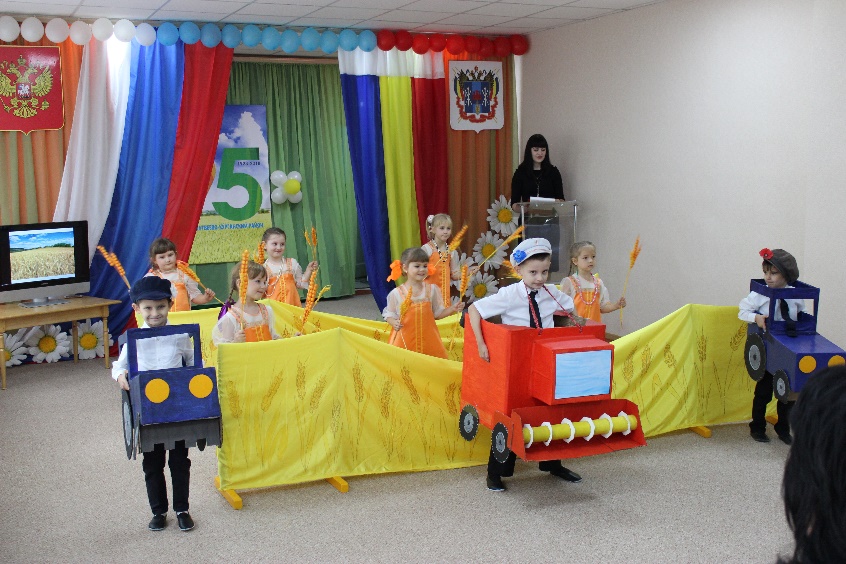 2018 год для нас вдвойне юбилейный. Мы отмечаем  еще и 75-летнюю годовщину освобождения Миусской земли от немецко-фашистских захватчиков.Наши земляки отважно  сражались  на фронтах Великой Отечественной войны, а по территории Матвеево-Курганского района проходила линия Миус –Фронта, шли ожесточенные кровопролитные бои.  В память о тех страшных событиях поселку Матвеев-Курган присвоено звание «Рубеж воинской доблести» и установлен памятный знак.Как не любить мне свою землю,Война всех  кровью обожгла!Мы будем помнить родные лица,Хранить их в памяти всегда!Танец «Закаты алые» (якорь, неизвестный солдат, танк).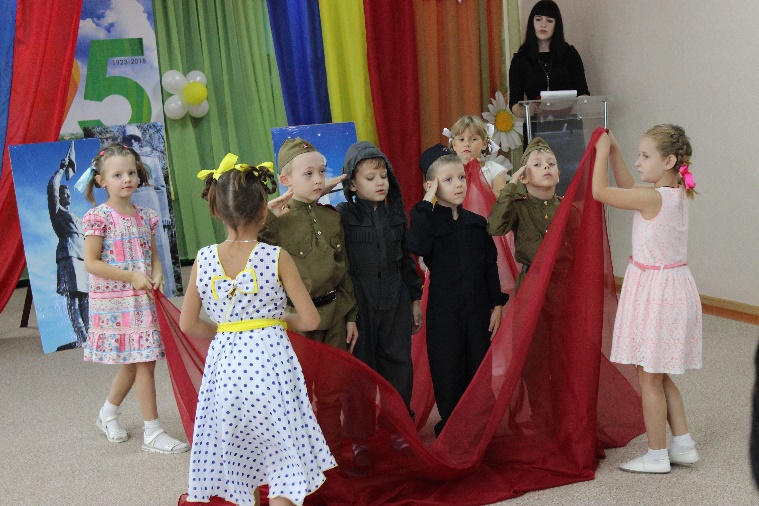  Ведущий Нам повезло жить в прекрасном районе . Таким его сделал беззаветный труд многих поколений.  Сегодня мы любуемся красивыми школами, замечательными детскими садами, никого не оставляет равнодушным отреставрированный цент нашего поселка, здесь приятно отдыхать всей семьей,  играть с детьми.      Курганцы славятся трудомИх цель-украсить так родимый дом,Чтоб сказать потомки с гордостью могли:Нет красивей Матвеево-Курганской земли!Танец «Строители». 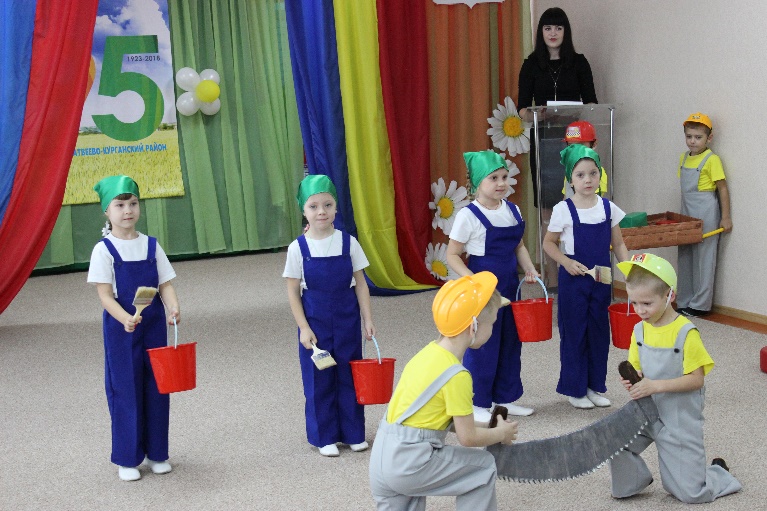 Ведущий Слово предоставляется нашим гостям______________________________________________________________________________________________________________________________________________________________________________________________________Ведущий: Дивный край – Миусская земля! Плодородные нивы, степи, овраги, речки. А какие чудесные рассветы под соловьиные трели, бескрайние поля…Ромашки, ромашки-цветы полевыеВы символом стали Российских полейРомашки, ромашки-вы солнца кусочекВы светлый денечек России моей!Танец Ромашковое поле» 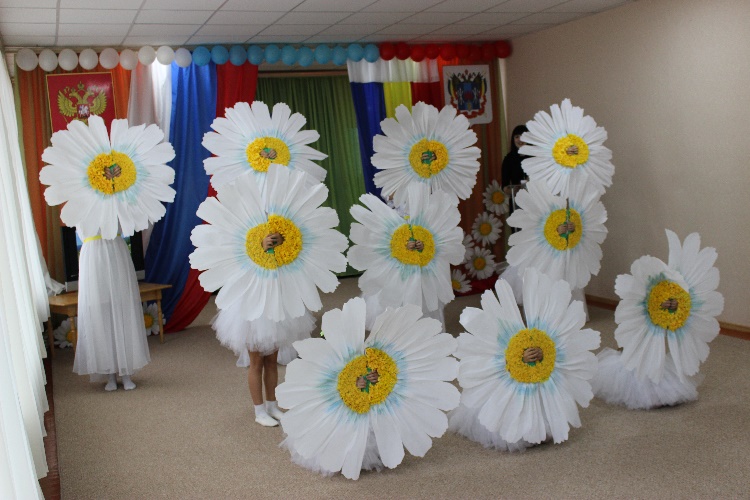 Выход России  (выход всех выступающих ).Россия: Что в юбилей району пожелать День ото дня расти и процветать К вершинам почёта, как птица взлетать Жить, молодеть и горя не знатьРоссия :  С юбилеем поздравляем ВСЕ: Матвеево-Курганский   район!Россия : Счастья, радости желаюВСЕ: Каждый день и в каждый дом!Выпускаются шары.	Песня о Матвеевом Кургане